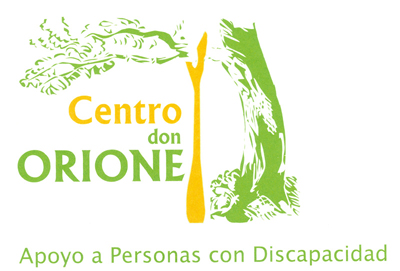 MEMORIA ANUAL CENTRO DE APOYO A LA INTEGRACIÓNAÑO 2021MEMORIA DE LA GESTION SOCIOASISTENCIALGESTION SOCIOASISTENCIAL. El servicio estuvo abierto todo el año e intentó cumplir a lo largo de 2021 sus finalidades de apoyar el mayor grado de independencia posible y de desarrollo de la autonomía personal en los distintos ámbitos de la vida cotidiana; proporcionar estimulación y actividades dirigidas a potenciar las habilidades funcionales así como un adecuado ajuste emocional que favorezca el desarrollo y mantenimiento de la autonomía personal y de la salud integral de la persona con discapacidad; proporcionar conocimientos, hábitos saludables y actitudes positivas para fomentar un proceso de envejecimiento saludable y satisfactorio; desarrollar habilidades que permitan un adecuado grado de competencia y autogobierno dentro del ámbito personal y social así como el impulso de la participación; mejorar la competencia para la interacción; ofrecer orientación a las familias para desarrollar actitudes que contribuyan al fomento de la independencia y autodeterminación de su familiar adulto así como a favorecer una mejor convivencia familiar; proporcionar un ambiente físico y psicosocial que potencie la autonomía personal, su seguridad y bienestar psicológico, contribuyendo al fomento de un clima social propicio.Y, continuó cumpliendo con la finalidad hasta 2020 desconocida, de adquirir e interiorizar las normas preventivas sanitarias de uso de mascarilla, distancia física, lavado de manos, ventilación, disminución de contactos…. E iniciación con las nuevas tecnologías de la comunicación.. Durante el tiempo de servicio se utilizó el comedor diariamente para la comida de mediodía consumiendo el menú elaborado por los profesionales de cocina con menús equilibrados y variados. La comida fue apoyada por dos profesionales en el momento de comida y aseo y en el momento de ocio posterior hasta julio y por tres profesionales desde setiembre.  Se realizó control de calidad del servicio mediante cuestionario de valoración que diariamente cumplimentaron con registro específico. . Se realizaron los cambios de pañales o absorbentes convenientes, según las necesidades personales puntuales y, con carácter general, en las siguientes horas: 12-15 h. y acompañamiento a wc en los casos necesarios y horas personalizadas.. Para el aseo, todos los usuarios cuentan con útiles de aseo personal para lavar manos, cara y dientes después de la comida. En los casos en que fue necesario, se contó con la muda y ropa necesarias para los cambios pertinentes. En los casos necesarios se llevó a cabo registro individual de evacuaciones y control de esfínteres.. Todos los profesionales del Centro siguieron unas pautas de actuación elaboradas para orientar la práctica profesional en los distintos ámbitos y situaciones, así como garantizar los principios de unidad de acción y coordinación. Con el mismo fin, existen también protocolos de procedimiento para todas las situaciones conocidas.. Se utilizaron fichas diarias de registro como instrumento unificado para el servicio de CAI en las que se recogieron diariamente los siguientes aspectos: 1, las incidencias relevantes relacionadas con cada usuario en materia de actividad, conducta y varios; 2, el desarrollo de las actividades planificadas, valoración de las mismas e incidencias ocurridas. Además, cada profesional de actividad contó con una agenda/dietario en la que se apuntaron con antelación todas las citas, eventos, consultas, visitas, en su fecha correspondiente, con el fin de tener una previsión adecuada de las mismas.GESTION MEDICOSANITARIASe siguen protocolos de administración sólo de la medicación pautada por prescripción facultativa y/o atención de urgencias.Se hizo campaña de mentalización para vacunación entre profesionales, usuarios y familias, y se logró vacunación frente a Covid19 en 7 y 29 de enero en primera ronda para todos los profesionales (una fue más tarde) y todos, menos uno, los usuarios del Centro de Día. Para la 3ª dosis de recuerdo, no fue posible conseguirlo desde el Centro y todos fueron vacunados entre la población general. GESTION DE HABILIDADES SOCIALES Y DE TIEMPO LIBRE. Programas de desarrollo de la autonomía personal en la vida cotidiana: se trabajó sobre autocuidado y aseo, orientación y desenvolvimiento y manejo de dinero en contextos artificiales. Incidiendo específicamente en las medidas preventivas frente a epidemia.. Programas de estimulación y mantenimiento psicofísico y apoyo al envejecimiento positivo: se trabajaron a través de actividades de mantenimiento de habilidades académicas, deporte adaptado, estimulación y motricidad fina, reciclaje, música, informática, siempre orientadas tanto a la prevención como a la terapia, abarcando todos los niveles de una concepción integral de la salud: físico/funcional, cognitivo, psicoafectivo y relacional. . Programas de promoción de la autodeterminación y participación: trabajadas a través de reuniones, educación para el consumo siguiendo las directrices del Centro de Formación para el Consumo de Ribadesella en forma telemática, concienciación de “reduce, recicla, reutiliza (recoge)”.Se suspendieron todo tipo de actividades de participación en la comunidad. En diciembre se empezó a retomar la actividad de Golf porque se limita al propio grupo y se realiza al aire libre.. Programas de interacción social: Actuaciones para una Interacción competente: saludo, presentación, petición de ayuda o información, iniciar y acabar una conversación, formulación de quejas, dar o recibir un cumplido, hacer o recibir una crítica. Actuaciones para Resolución de problemas o conflictos. Actuaciones para Mejorar y/o mantener los niveles de comprensión y expresión verbales y mejorar las Habilidades de comunicación asertiva. .  Intervención familiar: Actuaciones para posibilitar el consenso y la colaboración de las familias en el desarrollo del plan individual programado. Comunicación diaria mediante Libreta Viajera, teléfono o mensajería telemática. . Intervención ambiental: Acciones orientadas a procurar un equipamiento y un espacio físico accesible y adaptado y un clima participativo y respetuoso donde predomine la cohesión y se produzcan interacciones positivas. Teniendo en cuenta que cuanto mayor es la dependencia funcional de la persona, mayor influencia ejerce el ambiente en su comportamiento, se prestó una especial atención a que los usuarios participaran en el diseño del ambiente para aumentar la percepción de un mayor control sobre el medio: decoración estacional del Centro, decoración según hitos festivos (día de Halloween, fiesta del Centro, navidad, estaciones, día de la paz,  cartelería anunciadora de eventos de interés …), realización de video-montajes para compartir.Se suspendieron todas las actividades de participación en la comunidad o las compartidas.. Se suspendió la acogida a voluntarios y la realización de los campos de trabajo voluntario que tradicionalmente se venían realizando en los meses de junio y julio. . Se suspendieron todo tipo de excursiones.. Se suspendió la actividad de Coro, nutrido con personas de diferentes burbujas.. Se suspendió cualquier tipo de participación deportiva en el exterior del Centro. En diciembre se empezó a retomar la actividad de Golf porque se limita al propio grupo y se realiza al aire libre.. Se ofrecieron otros servicios como comedor a todos los usuarios del Centro, con supervisión y apoyo en las tareas de comida, aseo e higiene posterior y tiempo de ocio posterior a la actividad; apoyo en actividades básicas de la vida diaria: desplazamientos, control de esfínteres, administración de fármacos, apoyo en la comida, etc.; participación en actividades socioculturales propias ahora más reducidas a la mera burbuja de CAI: Fiesta de otoño, fiesta de Hallowen, fiesta de amagüestu, día de la Paz, día de la Discapacidad, confección de video de Navidad y decoración navideña; actividad física preventiva dentro del programa “ponte en marcha”.. En setiembre se hizo nueva distribución de profesionales al comenzar 7 usuarios nuevos y se llevó a cabo proceso de acogida escalonada y posteriormente entrevistas de primera valoración con familias.3 SEGUIMIENTO DE LOS PROGRAMAS DE DESARROLLO INDIVIDUAL. Para el seguimiento de los programas de desarrollo individual de los usuarios se siguieron los siguientes procedimientos:- Encuentros individuales habituales de profesionales con responsable de coordinación de actividades y con responsable de coordinación de personal.- Encuentros individuales habituales de profesionales con psicóloga, para evaluación, revisión del plan personalizado de apoyo y elaboración de informe anual.	- Libreta viajera para comunicación centro-familia.	- Reuniones periódicas de usuarios con sus responsables de actividad para revisión de la semana, para planificación y para expresión de sugerencias o quejas.- Según las necesidades a estudiar en cada caso se hacen registros individuales de control de esfínteres, de convulsiones, de salud …- Contactos con familias, unos de información sistemática y otros de información y seguimiento individual, de formatos postal o telemático.	- Todas las incidencias relevantes relativas a cada uno de los usuarios fueron registradas por los profesionales de atención directa en la ficha diaria.	- Finalmente, se realizó un informe anual individual con participación del profesional tutor de cada persona, donde se dejó constancia del seguimiento individual a lo largo del ejercicio 2020-21 y que fue enviado en el mes de julio a las familias.NOVEDADES INTRODUCIDAS RESPECTO A EJERCICIO ANTERIOR	- Mantenimiento de organización de Centro con dinámica completamente diferente de la que era habitual: actividades complementarias constituidas en una única burbuja, con espacios delimitados para llevar a cabo las actividades tanto en interior como al aire libre, con dos grupos de personas claramente diferenciados.	- Realización de actividades formativas: “Sensibilización en la Igualdad de Oportunidades”, dentro del Plan de Igualdad del Centro y publicación del mismo; “Entendiendo el maltrato” dentro del plan de mejora de trato…	- Sucesivos Planes de Contingencia con especificación de condiciones Dinámicas y Temporales, de actuación preventiva ante riesgo sanitario por covid-19, implementadas de forma continua y esfuerzo continuado de adaptación total para supervivencia ante riesgo sanitario.	- Campaña de mentalización para vacunación entre profesionales, usuarios y familias, por la que se logró vacunación frente a Covid19 en 7 y 29 de enero en primera ronda para todos los profesionales (una fue más tarde) y todos, menos uno, los usuarios del Centro de Día. Para la 3ª dosis de recuerdo, no fue posible conseguirlo desde el Centro y todos fueron vacunados entre la población general con convocatoria individual. PLANES DE FUTURO- Desescalada y vuelta a organización interactiva interna en el propio centro y con la comunidad circundante, retomando horario habitual prepandémico.- Elaboración de aplicación informática a la carta como intranet para comunicación interna y registro de información.CENTRO DE APOYO A LA INTEGRACIÓN DON ORIONEPOSADA DE LLANESMARZO 2022